 OF ONONDAGA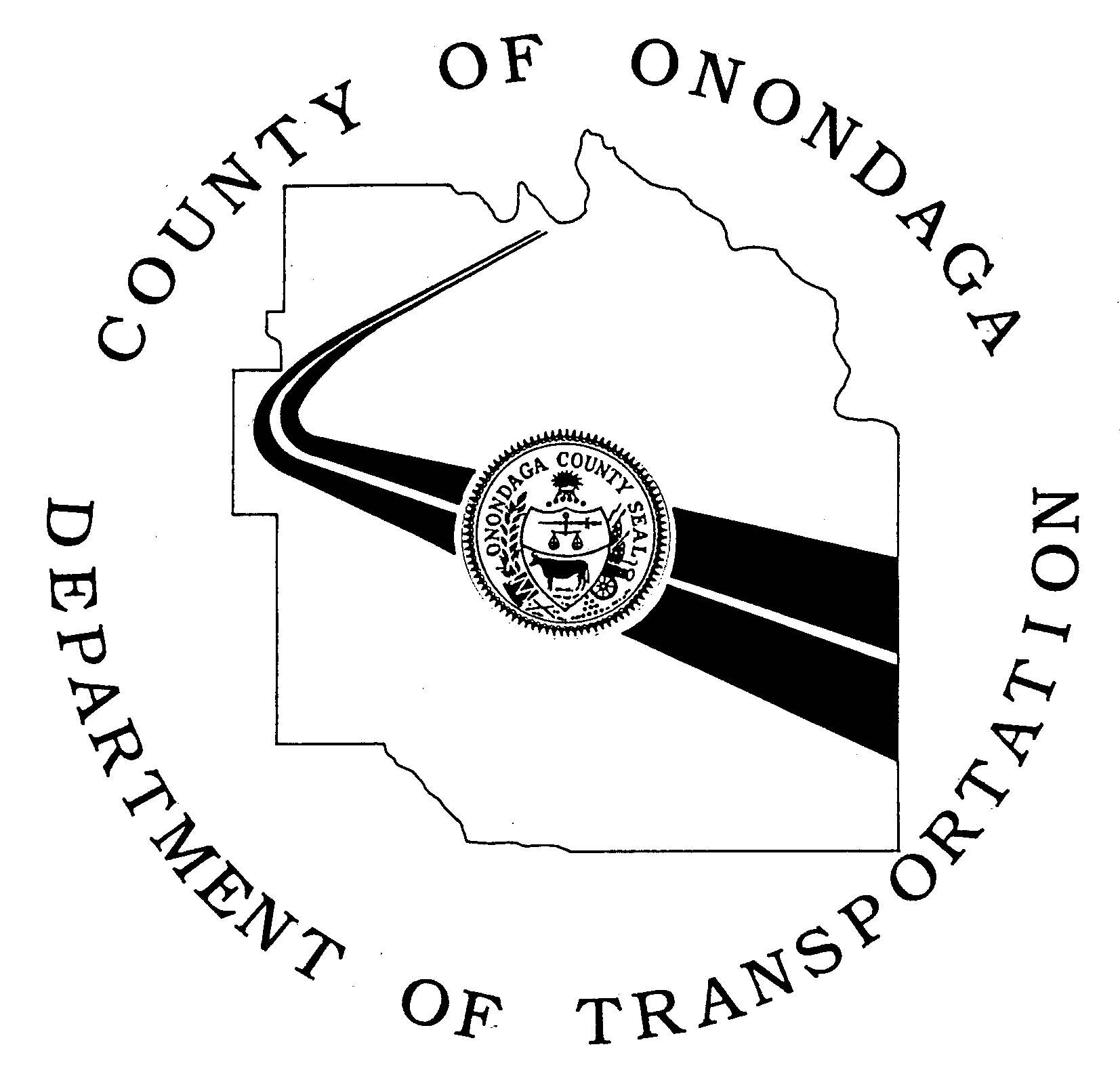 DEPARTMENT OF TRANSPORTATIONJ. RYAN McMAHON II			JOHN H. MULROY CIVIC CENTER		MARTIN E. VOSS             County Executive		                    421 MONTGOMERY STREET, 11TH FLOOR                   CommissionerSYRACUSE, NEW YORK  13202Phone: 315.435.3205	Fax: 315.435.5744ongov.netADOPT-A-HIGHWAY PROGRAM RELEASE FORMI, ______________________________________________, am a voluntary member of the _______________________________________ Group and, as such, have attended the roadside safety training program as a prerequisite to participation in the Onondaga County Adopt-A-Highway Program, and have reviewed the Onondaga County Adopt-A-Highway Program Guidelines.I do herby release and discharge Onondaga County and its officers, agents and employees, from all claims, demands and causes of action of every kind whatsoever for any damages and, or, injuries which may result from my participation in the Onondaga County Adopt-A-Highway Program, and other voluntary activities on or near the roadway rights-of-way.I further agree to hold harmless Onondaga County and its officers, agents and employees, from all claims, demands and causes of action of every kind whatsoever for any damages and, or, injuries which may result from my participation in the Onondaga County Adopt-A-Highway Program, and other voluntary activities on or near the roadway rights-of-way.Participants Signature:_______________________________________	Date:____________________Address:______________________________________________________________________________If the participant is a minor, a parent or guardian must sign below.
Parent/Guardian Signature:____________________________________	Date:____________________Address:______________________________________________________________________________
Return the signed Release Form to:Patty Jeschke
Project Coordinator
Onondaga County Department of Transportation421 Montgomery Street – 11th FloorSyracuse, NY 13202REVISED 02/13/2019